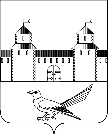 от  31.10.2016 № 1908-пОб утверждении схемы расположенияземельного участка на кадастровом плане	В соответствии со статьёй 11.10 Земельного кодекса Российской Федерации, статьёй 16 Федерального закона от 06.10.2003 № 131 – ФЗ «Об общих принципах организации местного самоуправления в Российской Федерации», приказом Минэкономразвития РФ от 01.09.2014 № 540 «Об утверждении классификатора видов разрешенного использования земельных участков», руководствуясь статьями 32, 35, 40 Устава муниципального образования Сорочинский городской округ Оренбургской области и поданным заявлением (вх. № Зз-1441 от 04.10.2016), администрация Сорочинского городского округа Оренбургской области постановляет:       1. Утвердить схему расположения земельного участка условныйномер 56:30:1501001: ЗУ1 с местоположением:   1.1. ЗУ1- Площадь земельного участка 281кв. м., расположенный в кадастровом квартале: 56:30:1501001 по адресу: Российская Федерация, Оренбургская область, Сорочинский городской округ, с. Толкаевка, ул. Гречушкина, дом 10,кв.1.Разрешенное использование: малоэтажная многоквартирная жилая застройка. Категория земель: земли населенных пунктов.      2. Контроль за исполнением настоящего постановления возложить на и. о.  главного архитектора муниципального образования Сорочинский городской округ заместитель начальника управления архитектуры,градостроительства и капитального строительства администрации Сорочинского городского округа Ушкову Марину Евгеньевну.      3. Настоящее постановление вступает в силу со дня подписания и подлежит размещению на Портале муниципального образования Сорочинский городской округ Оренбургской области.И.о. главы муниципального образованияСорочинский городской округ – первыйзаместитель главы администрации городского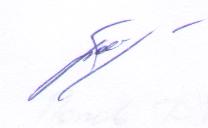 округа по оперативному управлениюмуниципальным хозяйством                                                          	    А.А. БогдановРазослано: в дело, Управление архитектуры, прокуратуре, заявителю, Елисеевой М.А.Администрация Сорочинского городского округа Оренбургской области                                            ПОСТАНОВЛЕНИЕ